КАРТОТЕКА СТИХОТВОРЕНИЙ О ПРИРОДЕ*  *  *Чтоб цветы в лесу цвели,Всю весну и летоМы не будем собиратьИх больших букетов.Если птенчик из гнездаВыпорхнул до срока,Мы поможем, не беда,Не трещи, сорока.Хоть и вредный мухомор,Мы его не тронем.Вдруг понадобиться онЖителю лесному.Хрупкий домик муравьяНадо тоже охранять.Обязательно он долженЗа заборчиком стоять.Зайчика и ежика -Жителей лесныхЛучше вы не трогайте!Охраняйте их!Давайте, дошколята, природу охранять!О ней ни на минуту не надо забывать.Ведь цветы, леса, поля и речки,Это все для нас навечно!*  *  *О загрязнении.Есть в природе равновесие,Нарушать его нельзя.В жизни это очень важноДля тебя и для меня.Что бы было равновесиеНадо с вами, нам, друзьяНе выбрасывать отходыИ не загрязнять моря.Меньше ездить на машинахИ пускать из фабрик дым,Чтоб не летали в атмосфереИ не делали там дыр.Меньше фантиков, бумажекТы на улицу бросай!Тренируй в себе, ты, ловкость:Точно в урну попадай.А когда захочешь кинутьТы бумажку не в корзину,Ты подумай о природе -Нам ещё здесь жить как вроде!*  *  *Окружающая среда Всё – от старой сосны у забораДо большого тёмного бораИ от озера до пруда –Окружающая среда.А ещё и медведь, и лось,И котёнок Васька небось?Даже муха – вот это да! –Окружающая среда.Я люблю на озере тишь,И в пруду отраженья крыш,Рвать чернику люблю в лесу,Барсука люблю и лису...Я люблю тебя навсегда,Окружающая среда! (Л. Фадеева) Наша планета Есть одна планета-садВ этом космосе холодном.Только здесь леса шумят,Птиц скликая перелётных,Лишь на ней одной цветут,Ландыши в траве зелёной,И стрекозы только тутВ речку смотрят удивлённо.Береги свою планету –Ведь другой, похожей, нету! (Я. Аким)Живой Букварь Нас в любое время годаУчит мудрая природа:Птицы учат пению.Паучок терпению.Пчелы в поле и в садуОбучают нас труду.И к тому же в их трудеВсе по справедливости.Отражение в водеУчит нас правдивости.Учит снег нас чистоте.Солнце учит доброте:Каждый день, зимой и летом,Дарит нас теплом и светом.И взамен ни у когоНе попросит ничего!У природы круглый годОбучаться нужно.Нас деревья всех пород,Весь большой лесной народУчат крепкой дружбе. (В. Орлов)Храм природы Есть просто храм,Есть храм науки,А есть еще природы храм,С лесами, тянущими рукиНавстречу солнцу и ветрам.Он свят в любое время года,Открыт для нас в жару и стынь.Входи сюда, будь сердцем чуток,Не оскверняй его святынь. (А. Смирнов)В природе столько красоты! В природе столько красоты –Вглядись, и ты поймешь,Зачем росистые кустыОкутывает дрожь.Куда, журча, ручей бежит,Прозрачнее стекла,О чем под вечер, в поле ржи,Поют перепела...Пусть станет сердцу твоемуПонятна птичья речь –И ты научишься тому,Как это все беречь. (В. Чижов)Берегите землю! Берегите землю!Берегите!Жаворонка в голубом зените,Бабочку на листьях повилики,На тропинках солнечные блики.На камнях играющего краба,Над пустыней тень от баобаба,Ястреба, парящего над полем,Ясный месяц над речным покоем,Ласточку, мелькающую в жите.Берегите землю! Берегите! (М. Дудин)Давайте вместе Землю украшать Давайте вместе Землю украшать,Сажать сады, цветы сажать повсюду.Давайте вместе Землю уважатьИ относиться с нежностью, как к чуду!Мы забываем, что она у нас одна –Неповторимая, ранимая, живая.Прекрасная: хоть лето, хоть зима…Она у нас одна, одна такая! (Е. Смирнова)Хоть трава не расти Всё меньше нетронутых мест на планете.По тундре разлиты озёра из нефти.И вихри враждебные вьются из труб...Живая природа – уже полутруп.Поставил её человек на колени.Всё дальше на север уходят олени...Мы денег побольше хотим огрести.А что после нас?ХОТЬ ТРАВА НЕ РАСТИ. (А. Усачёв)Про рыбалку Мы ходили на рыбалку,Рыбок удили в пруду.Витя выловил мочалку,А Егор – сковороду.Коля – корку мандаринки,Саша – старые ботинки,А Сабина и Сосо –От машины колесо.Мне попались две подмётки,Боре – банка от селёдки,А Серёжка на крючокПакли выудил клочок.Целый день в пруду упрямоРыбу мы удили зря.Много выудили хлама,И ни разу – пескаря.Должен знать и помнить каждый:Если мусор сыпать в пруд,То в таком пруду однаждыРыбы попросту помрут. (А. Ерошин)О чём просит рыбка?Удружил быТы, рыбак,Угостил быПросто так:Без подвоха,Без крючкаПодарил бы Червячка! (С. Погореловский)Стихи про осень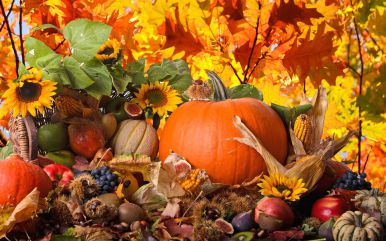 Признаки осени: на улице холодно, часто идут дожди. Листья желтеют и опадают. Птицы улетают в тёплые края. Люди собирают урожай овощей и фруктов.Осенние стихи для детей средней группы детского садаЗа весной, красой природы,Лето знойное пройдёт —И туман и непогодыОсень поздняя несёт:Людям скучно, людям горе;Птичка в дальние страны,В тёплый край, за сине мореУлетает до весны.    А. С. Пушкин (Из поэмы "Цыганы")* * *Поднялась, шумитНепогодушка,Низко бор сыройНаклоняется.Ходят, плаваютТучи по небу.Ночь осенняяЧерней ворона.   И. С. Никитин* * *Осень. Обсыпается весь наш бедный сад,Листья пожелтелые по ветру летят;Лишь вдали красуются, там, на дне долин,Кисти ярко-красные вянущих рябин.   А. К. Толстой* * *Миновало лето,Осень наступила,На полях и в рощахПусто и уныло. Птички улетели,Стали дни короче,Солнышка не видно,Тёмны, тёмны ночи.    А. Н. Плещеев* * *Улетает летоСтало вдруг светлее вдвое.Двор, как в солнечных лучах, —Это платье золотоеУ берёзы на плечах...Утром мы во двор идём —Листья сыплются дождём.Под ногами шелестятИ летят, летят, летят...Пролетают паутинкиС паучками в серединке.И высоко от землиПролетели журавли.Всё летит! Должно быть, этоУлетает наше лето!Е. Трутнева* * *ОсеньПоспевает брусника,Стали дни холоднее.И от птичьего крикаВ сердце только грустнее.Стаи птиц улетаютПрочь за синее море.Все деревья блистаютВ разноцветном уборе.Солнце реже смеётся,Нет в цветах благовонья.Скоро Осень проснётся —И заплачет спросонья.К. Д. Бальмонт* * *Нивы сжаты, рощи голы,От воды туман и сырость.Колесом за сини горыСолнце тихое скатилось.Дремлет взрытая дорога.Ей сегодня примечталось,Что совсем-совсем немногоЖдать зимы седой осталось.С. Есенин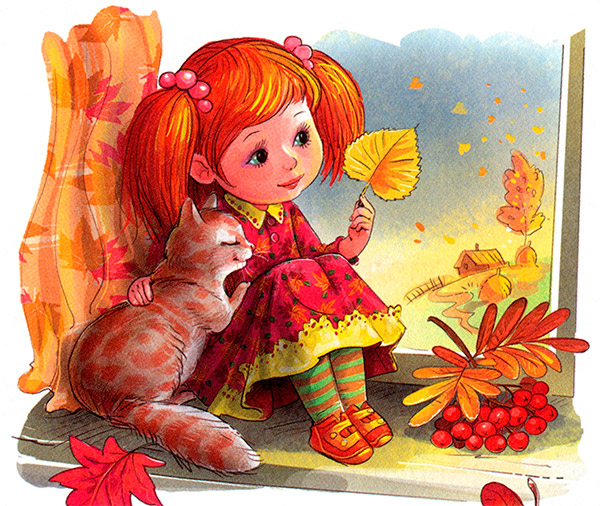 Осень-златовласкаОсень, осень-златовласка,Ты приходишь к нам из сказки.Как прекрасен твой уборЯнтарем горит узор!Тихо бродишь на привольеПо лесам и по долинам.Тебя встретим хлебом-солью,Гроздью алою рябины.Осенние хлопотыЗагорелись ягод грозди,Блещет неба синева.Я непрошенною гостьейВ лес осенний забрела.Здесь у всех свои заботы.У зверей в лесу дела:Утепляют дом еноты,Белка шишку сорвала.В острых зубках мышь леснаяТащит гладкий желудокИ, на зиму припасая,Прячет желудь в погребок.Только я открыла двериКленов ярко-золотых,Притаились тотчас звериВозле домиков своих.Вмиг притихла жизнь большая,Что идет не на виду.Вам, друзья, не помешаю,Полюбуюсь и уйду!Запасливая малышкаОсень. Рано поутруСпит дубрава золотая.Желуди несет в норуМышка рыжая лесная.До чего ж она пригожа!С темной полосой на спинкеНа опавший лист похожа,Что желтеет на тропинке.Как запаслива малышка —Умная лесная мышка.Когда холод на дворе,Будет желудь грызть в норе.Осенние каникулыЛипа лист осыпала,Сеет мелкий дождь,Осенние каникулыТы так долго ждешь!Ничего, что листьяПо ветру летят,Рыжим мехом лисьимУстилая сад.Хоть туман повесилаОсень над полями —Проведешь ты веселоКаникулы с друзьями.Я тебе желаюРадости и смеха,Осень золотаяВеселью не помеха!* * *Золото украсит парки,Листья водят милый вальс,Славной осени подаркиБудут сыпаться на насПосле зноя, плен прохладыПриласкает, закружит,Яблок - медовой наградыВкус пленительно манит!* * *Скоро листья облетят,И деревья свой нарядНехотя, но все же сбросят,Шубу белую попросятУ подруженьки зимы.И осенней кутерьмыКончатся тогда владенья,Белоснежные свершеньяЗа порогом, в дверь стучат,Ветры вьюжные летят.* * *Теплые дни хоровод завершают,Желто-багряные листья летают,Травы поникли, готовятся спать,Белым покровом себя накрывать,Чудо природы свой цикл продолжает,Ласку лучей дождик тихо сменяет,Капли по лужам лениво играют,Снежную зиму они зазывают.Стихи про зимуУж ты, зимушка-зима,Закружила да замелаВсе дорожки, все лужкиНегде Сонечке пройти.* * *Уж ты, зимушка-зима, Зима вьюжлива была,Всё крутила, всё мела —Примораживала,Калинушку с малинушкойЗаламливала.Всю травку повызнобила,С шелковой травы цветыПовысушила.* * *Ты, мороз, мороз, мороз,Не показывай свой нос!Уходи скорей домой,Стужу уводи с собой.А мы саночки возьмём,Мы на улицу пойдём,Сядем в саночки –Самокаточки.* * *К зимеЛес совсем уж стал сквозистый,Редки в нем листы.Скоро будет снег пушистыйПадать с высоты.Опушит нам окна наши,В детской и везде.Загорятся звезды краше,Лед прильнет к воде.На коньках начнем кататьсяМы на звонком льду.Будет смех наш раздаватьсяВ парке на пруду.А в затишье комнат - прятки,В чет и нечет - счет.А потом настанут Святки,Снова Новый год.* * *Сыплет, сыплет снег охапкамиНа поля зима.До бровей накрылись шапкамиВо дворах дома.Ночью вьюга куролесила,Снег стучал в стекло,А сейчас — гляди, как веселоИ белым-бело!С. Маршак* * *Пришла зима с морозамиС морозами, с метелями.Сугробы под берёзами,Белым-бело под елями.О. Высотская* * *Жгуч мороз трескучий,На дворе темно;Серебристый инейЗапушил окно.И. С. Никитин* * *Улицей гуляетДедушка мороз,Иней рассыпаетПо ветвям берёз;Ходит, бородоюБелою трясёт,Топает ногою,Только треск идёт.С. Д. Дрожжин* * *Птичья ёлкаУ серебряной дорожки,Лишь наступит Новый год,На высокой тонкой ножкеЧудо-ёлочка встаёт.Эта ёлка не простая,И она не для ребят.Возле ёлочки, летая,Птицы весело свистят.Тут и дятел, и синицы,Снегири и воробей —Все хотят повеселитьсяВозле ёлочки своей!Не блестят на ней игрушкиИ не светится звезда,Но зато для птиц кормушкиМы повесили туда!Прилетают птичьи стаиК нам на ёлку в зимний сад,И в саду не умолкаяКолокольчики звенят.З. Александрова* * *Пушистые ветки блестят в серебре,Как радости много на зимнем дворе!Вон кто-то салазки лениво везет,Когда неприступную гору берет.Но вот позади ледяная гора,Забрался наверх- и отважно: "Ура"!На санки залез, как коня оседлал,О нет! Он нисколько еще не устал,Сейчас понесется с высокой горы,Под крики и хохот другой детворыСкатился, опять свои санки беретИ шагом уверенным в гору идет.* * *Белую краску кто щедро разлил?Кто же так тщательно все побелил?Разрисовал своим дивным узоромСтекла? Потом загулял по просторамИ засыпает серебряным цветомГород и села, и над белым светомГромко хохочет и вьюгой гудит,Ветром заснеженным в небо летит?- Дедушка славный, игривый МОРОЗКрасною краской раскрасил мне нос!* * *Снежок летит, кружит, и вмигЯ от него в сторонку - прыг,Но поздно, он в меня попал.Да, этот Васька так играл,Что не укрыться от него,Не защищает ничего.Ну ладно, я слепил снежок -Держись, Василий, мой дружок!Бросок - попал, и прямо в грудь,Надо спасаться как-нибудь!Васька бежит с большим снежком,Опять попал, и мне с дружкомВ снежки понравилось играть,Завтра опять пойду гулять.	* * *В тот год осенняя погодаСтояла долго на дворе,Зимы ждала, ждала природа.Снег выпал только в январеНа третье в ночь. Проснувшись рано,В окно увидела ТатьянаПоутру побелевший двор,Куртины, кровли и забор,На стёклах лёгкие узоры,Деревья в зимнем серебре,Сорок весёлых на двореИ мягко устланные горыЗимы блистательным ковром.Всё ярко, всё бело кругом.  А.С.  ПушкинЕлена Явецкая.  ЗИМА-РУКОДЕЛЬНИЦАСнова в заботах Зима-рукодельница:Пусть потеплее природа оденется.Много Зима заготовила пряжи,Белые вещи без устали вяжет:Сонным деревьям — пушистые шапки,Елочкам варежки вяжет на лапки.Утром плетёт кружева на окошкиИ устилает коврами дорожки.Шила, вязала и очень устала.«Ох, поскорей уж Весна бы настала!»Ирина Токмакова. ОТТЕПЕЛЬ В ГОРОДЕ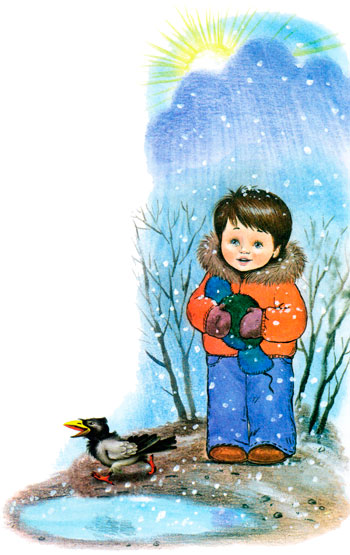 В декабре — ни вьюг, ни стужи,Под ногами — лужи, лужи,С неба льётся снегодождикИли сыплет дождеснег!Глядя в лужи удивлённо,Ходит мокрая ворона,Во дворе с утра гуляетМокрый-мокрый человек.Ни снежков, ни снежной бабы,Ну, один сугроб хотя бы,Ни на санках,Ни на лыжах,Впору хоть на лодке плыть!Что, зима, творишь ты сдуру?Ну-ка, мерь температуру,Видно, ты неосторожноУмудрилась грипп схватить!Игорь Мазнин. ЗИМАПридёт неслышными шагами,Незримой стужею дохнётИ, всё вокруг укрыв снегами,Вдруг всем нам уши надерёт:Зачем, мол, вы в такой морозИз дома высунули нос?..Сергей Козлов. ФЕВРАЛЬВ феврале, в февралеЕдет вьюга на метле!По озёрам и по рекамБелым снегом замелаЧёрной ночи зеркала!И звезде себя не видно...Ей, наверное, обидноЗа белёсой пеленойБыть невидимой звездой.Елена Павлова. ПРО ЁЛКУ«Игрушка» — какое отличное слово!Вы скажете: «Вот ещё, что здесь такого?Подумаешь, шарики, звёздочка, маска...»Но ёлка в игрушках — зелёная сказка.«Хлопушка» — какое весёлое слово!Вы спросите: «Что же в хлопушках смешного?Один только шум да бумажки повсюду...»Но ёлка в хлопушках — зелёное чудо.«Гирлянда» — какое волшебное слово!Вы скажете: «Глупости, проще простого,Подумаешь, лампочки разного цвета...»А я ничего не скажу вам на это.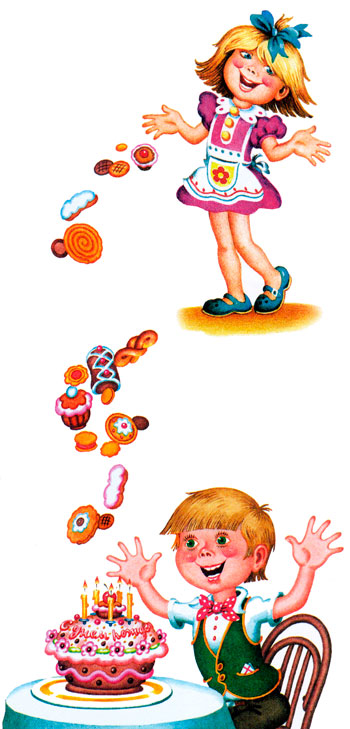 Наверно, вы правы, но только отчасти.А ёлка с гирляндой — зелёное счастье!Алексей Шевченко. В ГОСТЯХ У НАСТИНа улице ненастье,А мы в гостях у Насти.Какое это счастье:В ненастье быть в гостях!Заносит снегом улицы,Прохожие сутулятся,Все на погоду хмурятся,Вздыхают: — Ох! — да: — Ах!А мы едим пирожные:Бисквитные, творожныеКонфеты всевозможныеПеченье земелах!Какое это счастье,Что мы сидим у Насти!В ужасное ненастьеТак хорошо в гостях!Ирина Токмакова. КУДА В МАШИНАХ СНЕГ ВЕЗУТНа Новый год в подарках.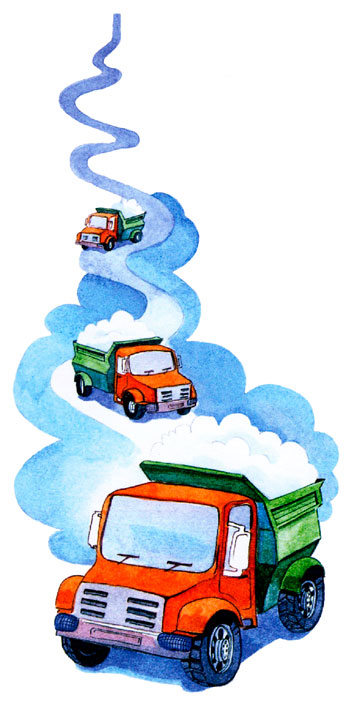 Куда в машинах снег везут?Наверно, в странах жаркихЕго ребятам раздаютПолучат полные кульки —И все бегом играть в снежки!Снежки не долетают,На жарком солнце тают,И только лужи там и тут...Куда в машинах снег везут?Людмила Фадеева. СНЕЖНЫЕ МЫПревратилась туча в снегИ нападала на всех!На ребят особенно!Во-от такой сугробина!Получился — посмотрите —Совершенно снежный Витя!Снежный я!И снежный Рома!Как же нас узнают дома?Игорь Шевчук. КАРАНТИН НАОБОРОТУ болезней карантин!У Ангин.У Скарлатин.К Пневмонии ДвухстороннейНе пускают посторонних.В шарф закутан, стонет Грипп –Совершенно он охрип!Зря старик-мороз лютует!Зря холодный ветер дует!Мы здоровы, как один, -У болезней карантин!Елена Липатова. ЗА ШТОРАМИ ОКНАНарисованное стихотворение— Давай рисовать?— Давай. А что мы будем рисовать?— Хочешь, мы нарисуем... стихотворение?— Как это?— Очень просто. Открываем альбом, берём карандаш и начинаем рисовать:Вот дом,В котором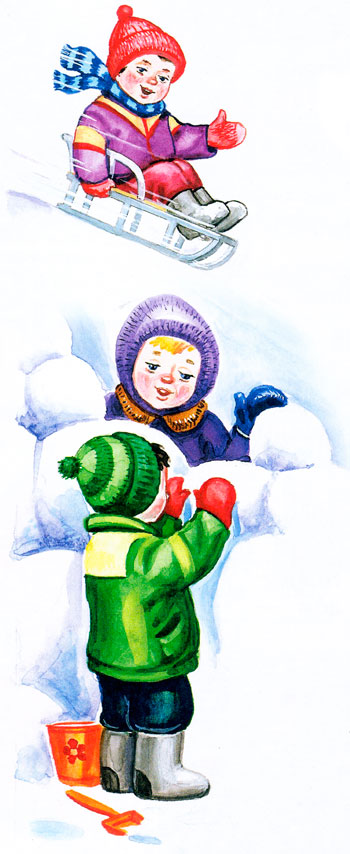 Синие шторы,За шторами окна,За окнами двор.А что во дворе?Там белые горы —Снежные горы,КустыИ забор. А что за забором?Огромный город —Белый город...И в городе том —Дом за домом,И дом за домом,И дом за домомСтоят кругом.А что за домами?А за домамиСнова дома —За домом дом:Дом за домомСтоят рядами,Ряд за рядом!..А что потом?А потомМы пойдём по городуИ найдём наш дом —Посмотри!Дом, в которомСиние шторы,За шторами окна,А мы внутри.Александр Блок. ВЕТХАЯ ИЗБУШКАВетхая избушкаВся в снегу стоит.Бабушка-старушкаИз окна глядит.Внукам-шалунишкамПо колено снег.Весел ребятишкамБыстрых санок бег...Бегают, смеются,Лепят снежный дом,Звонко раздаютсяГолоса кругом...В снежном доме будетРезвая игра...Пальчики застудят, —По домам пора!Завтра выпьют чаю,Глянут из окна, —Ан, уж дом растаял,На дворе — весна!СосулькаКогда я сосульку ел,Было очень вкусно.А когда я заболел -Стало очень грустно...  М. ДружининаЛосиное письмоЗимней ночью на окнеЛось письмо оставил мне.На оконной белой рамеОтпечатал он рогами –Ветки, тропки и листву...Все понятно: ждет в лесу.«Захвати, - он пишет,- санки,Покатаю на полянке».  В. СтепановВьюгаОй ты, вьюга, вьюга, вьюга,Где была ты ночью, ну-ка?- Я по всем дворам крутила,Я деревьям шубы шила,Разодела их в меха.И мороз им - чепуха!Ой ты, вьюга, вьюга, вьюга,Что творила утром, ну-ка?- Вдоль по улицам бродила,Все заборы побелила. Ой ты, вьюга, вьюга, вьюга,Где ты днем кружила, ну-ка?- Шапки днем с людей срывала,Снег за воротник бросала...Чтоб вокруг красиво стало,Небо я с землей смешала!Ой ты, вьюга, вьюга, вьюга,Вечерком где будешь, ну-ка?- Что за вечер накружу,Завтра утром расскажу!  Г. Герасимов* * *Ломали лед,Ломали мы.Летели клочьяОт зимы!Е. БлагининаЗимы последние потемки,Февраль - наследник января.Рекой текут, плывут поземки,Впадают в снежные моря.И мне от радужного блескаНе удержать веселых слез.На южном склоне перелеска -Воронки у корней берез.И, птичьим вняв напевам вешним,Раздвинув жухлую траву,Ростком проклюнется подснежникСквозь прошлогоднюю листву...А. Иванов* * *Себя не видят синие просторы,И, в вечном холоде светлы, чисты,Себя не видят снеговые горы,Цветок своей не видит красоты.И сладко знать, идешь ли ты лесами,Спускаешься ли горною тропой:Твоими ненасытными глазамиПрирода восхищается собой.С. ЩипачевЯнварь-просинецЗдравствуй, молодец-январь,Здравствуй, года государь!Нас на санках покатай,Подари морозы,Пусть цветет на окнах рай:Георгины, розы.Скачет белкой на зареНовогодье в январеПо высоким елям,Чтоб детишки елиШоколадки в детсаду -Ну хотя бы раз в году.   М. СухоруковаЯнварьОтрываем календарь, начинается январь.В январе, в январе много снега на дворе.Снег на крыше, на крылечке,Солнце в небе голубом.В нашем доме топят печки -В небо дым идет столбом.  С. МаршакДело было в январеДело было в январе,Стояла елка на горе,А возле этой елкиБродили злые волки.Вот как-то раз, ночной порой,Когда в лесу так тихо,Встречают волка под горойЗайчата и зайчиха.Кому охота в Новый годПопасться в лапы к волку!Зайчата бросились впередИ прыгнули на елку.Они прижали ушки,Повисли, как игрушки.Летели мимо воробьи,Уселись на верхушке.Десять маленьких зайчатВисят на елке и молчат -Обманули волка.Дело было в январе, -Подумал он, что на гореУкрашенная елка.  А. БартоНаши друзьяКаждый день,Когда встаемМы с братишкою вдвоем,Взяв крупыИ хлебных крошек,На крыльцо бежим скорей.Много ласковых, хорошихПрилетает к нам друзей.На кормушке сидя, птицыЧистят крылышки свои.Тут щеглы, чижи, синицыИ проныры воробьи,Ждут нас также терпеливоИ красавцы-снегири...Все привыкли - не пугливы,Хоть руками их бери!Г. ЛадонщиковВот моя деревняВот моя деревня;Вот мой дом родной;Вот качусь на санкахПо горе крутой;Вот свернули санки,И я на бок - хлоп!Кубарем качусяПод гору, в сугроб.И. Суриков* * *Улицей гуляет Дедушка Мороз,Иней рассыпает по ветвям берез.Ходит, бородою белою трясет,Топает ногою, только треск идет.С. ДрожжинНа стекле морозный инейНа стекле морозный иней,Сколько черточек и линий!Знаю только я одна,Кто стоит там у окна.На стекло Снегурка дышитИ прилежно буквы пишет,Водит пальчиком сама:«С» - снежинки, «3» - зима.Н. ФренкельСнежная сказкаПроплясали по снегамСнежные метели.Снегири снеговикамПесню просвистели.У заснеженной реки,В снежном переулкеЗвонко носятся коньки,Режут лед снегурки.С. ПогореловскийСнегирики-снегириСнегирики-снегириНа дворе у двери.Я насыпал за порогГречку, семечки, творог.А когда я вышел в сад,То от них услышал:- Ты добрее всех ребят,Молодчина, Гриша!П. ВоронькоПрилетайте под окноСнег-снежок, снег-снежокВесь в следах от птичьих ног,Воробьи вокруг скакали,Видно, корм себе искали.Время трудное пришло:Зерна снегом замело.Куцехвостая семья,Наши гости и друзья,Прилетайте под окно -Есть в кормушках вам зерно.Г. БойкоИ летом и зимоюКак будто вьюга белаяБерезку замела;И летом и зимоюОна белым-бела,Лишь черные подпалинки,Как на снегу проталинки.С. Пшеничных***Все укутал пухлый снег,Словно теплый, белый мех.В. ФетисовО чем поет снегСнег искрится, кружит, метет,Тихим голосом песню поет,Укрывает поля одеялом:- Спи, земля, ты, наверно, устала -Щедрым осенью был урожай!Спи теперь до весны, отдыхай.С. ПшеничныхФевраль-бокогрейВ бело-синем февралеМчится вьюга на метле,Но возьмет ее тоска,И на солнышке бокаЭта вьюга греет,А февраль добреет.Наш февраль не так уж плох,Он с зимы сшибает рог.Я с рогаткой на лугаЕй пойду сшибать рога.М. СухоруковаФевральДуют ветры в феврале, в трубы воют громко.Змейкой мчится по земле легкая поземка.Поднимаясь, мчатся в даль самолетов звенья,Слава армии родной, в день ее рожденья.С. МаршакГололедицаНе идется и не едется,Потому что гололедица.Но зато отлично падается,Почему никто не радуется?Поет зима - аукает...Поет зима - аукает,Мохнатый лес баюкаетСтозвоном сосняка.Кругом с тоской глубокоюПлывут в страну далекуюСедые облака.А по двору метелицаКовром шелковым стелется,Но больно холодна.Воробышки игривые,Как детки сиротливые,Прижались у окна.Озябли пташки малые,Г олодные, усталые,И жмутся поплотней.А вьюга с ревом бешенымСтучит по ставням свешеннымИ злится все сильней.И дремлют пташки нежныеПод эти вихри снежныеУ мерзлого окна.И снится им прекрасная,В улыбках солнца яснаяКрасавица весна.   С. ЕсенинМорозный ветерСкоком - боком, скоком - бокомХодит галка мимо окон.Ветром вся взъерошена,Снегом запорошена.Тяжелы, мохнаты провода-канаты.Каждый звонок, как струна,-Загудела вся страна.Сразу градусник отметил -Прилетел морозный ветер:Между черточек и точекСиний столбик стал короче.  Е. ТрутневаЗимний вечерБуря мглою небо кроет,Вихри снежные крутя.То, как зверь, она завоет,То заплачет, как дитя.То по кровле обветшалойВдруг соломой зашумит,То, как путник запоздалый,К нам в окошко застучит...    А. ПушкинПокормите птиц зимойПокормите птиц зимой,Пусть со всех концовК вам слетятся, как домой,Стайки на крыльцо.Не богаты их корма:Горсть зерна всего нужна,Пусть одна, и не страшнаБудет им зима.Сколько гибнет их - не счесть.Видеть тяжело,А ведь в нашем сердце естьИ для птиц тепло.Разве можно забывать:Улететь могли,А остались заодноЗимовать с людьми.Приучите птиц зимойК своему окну,Чтоб без песен не пришлосьВам встречать весну.СнегириВыбегай поскорейПосмотреть на снегирей.Прилетели, прилетели!Стайку встретили метели,А Мороз Красный НосИм рябинку принес,Хорошо угостил,Хорошо подсластилЗимним вечером позднимЯрко-алые гроздья.A. ПрокофьевО чем поют воробышки?О чем поют воробышкиВ последний день зимы?- Мы выжили!- Мы выжили!- Мы - живы!-Живы мы!B. БерестовПадал снег на порогПадал снег на порог,Кот испек себе пирог.А пока лепил и пек -Ручейком пирог утек.Пирожки себе пекиНе из снега, - из муки.П. ВоронькоПословицы и поговорки о зимеЗима не лето, в шубу одета	Декабрь год кончает, зиму начинает.Январь — году начало, зиме середина.Новый год — к весне поворот.В феврале зима с весной встречаются впервой.Февраль зиму выдувает, а март ломает.Стихи про весну * * *В мае ландыш белоснежныйРаспускается в лесу,Цветик милый, цветик нежныйВидел волка и лису,А в деревнях расцветаетВся в кудрях - краса сирень,Ароматом завлекает,Завораживает день!* * *Колокольчик голубой -Мой любимый цветик!Нежный, ветрено-родной,Дарит мне приветик!Закружил цветами май,Яркими огнями.Бегай, смейся и мечтай,Прыгай меж ручьями!* * *Птицы возвращаются и щебечут сладко,Солнце оживляется, зиму мне не жалко!Ручейки волшебные радостно журчат,Краски вешней радости сердце шевелят!И сугробы медленно растеклись по лужам,Как светло, приветливо после зимней стужи!Изумрудной травкою любоваться нравится,Здравствуй, гостья славная, веснушка красавица!* * *Побежали, зажурчали, разливаются ручьи,Черных точек в небе стая - возвращаются грачи!Крики птиц полны восторга!Как торжественно бодры!Кружат славно, кружат гордо, дождались своей поры.Возвратясь из стран далеких, начинают гнезда вить,Чтобы птенчиков крикливых выкормить и оперить.Обучить махать крылами и просторы покорять,Чтобы осенью унылой в край далекий улетать.* * *Соловей залился песнейПро красавицу весну,Про любимый и чудесныйКрай - земли родной красу,Воспевает славный малыйЗелень трав, глубины рек,Голос звонкий, величавыйСлышит зверь и человек!Эта песня в сердце льется,Переливами звенит,И смеется, и поется,И пленяет, и манит.ВеснаВесна, весна, красная! Приди, весна, с радостью, С радостью, с радостью, С великой милостью: Со льном высоким, С корнем глубоким, С хлебом обильным! * * *Весна, весна красная,Пришла весна ясная!Птицы громко поют —Долго спать не дают.* * *Сельская песняТравка зеленеет,Солнышко блестит,Ласточка с весноюВ сени к нам летит.С нею солнце крашеИ весна милей...Прощебечь с дорогиНам привет скорей.Дам тебе я зёрен,А ты песню спой,Что из стран далёкихПринесла с собой...А. Н. Плещеев* * *Весною степь зелёнаяЦветами вся разубрана,Всё птичками летучими-Певучими полным-полна;Поют они и день и ночь.То песенки чудесные!..А. В. Кольцов* * *Всё зазеленело...Солнышко блестит,Жаворонка песняЛьётся и звенит.Бродят дождевыеВ небе облака,И о берег тихоПлещется река...С. Д. Дрожжин* * *Уж верба вся пушистаяРаскинулась кругом;Опять весна душистаяПовеяла крылом.А. А. Фет* * *Зима недаром злится,Прошла её пора —Весна в окно стучитсяИ гонит со двора...Ф. И. Тютчев* * *Разбегайтесь, ручьи,Растекайтесь, лужи.Вылезайте, муравьи,После зимней стужи.Пробирается медведьСквозь лесной валежник.Стали птицы песни петь,И расцвёл подснежник!С. Маршак* * *ПодснежникВ саду, где берёзки столпились гурьбой,Подснежника глянул глазок голубой.Сперва понемножкуЗелёную выставил ножку,Потом потянулся из всехсвоих маленьких силИ тихо спросил:«Я вижу, погода тепла и ясна;Скажите, ведь правда, что это весна?»П. С. Соловьёва* * *ВоробушкиО чём поют воробушкиВ последний день зимы?— Мы выжили!— Мы дожили!— Мы живы! Живы мы!В. Берестов* * *КапельНа солнышке согрелась ель,Подтаяла сосна.Идёт апрель, звенит капель,В лесу у нас весна.По снегу капельки стучат:«Подснежник, хватит спать!»А шубки белок и зайчатС утра мокры опять.И, замедляя хитрый бег,Идя по снегу вброд,Проваливаясь в талый снег,Лиса из лунки пьёт.Жемчужинки слетают вниз:«А ну, ловите нас!»Весь в дырочках от светлых брызгПод ёлкой хрупкий наст.Но всё же март, а не апрель..Чуть солнышко зайдёт,Смолкает звонкая капельИ вновь на ветках лёд.З. АлександроваСтихи про лето* * *Красочное лето в гости вновь стучится,От тепла и света все вокруг искрится!Трав душистых свежесть, аромат цветов.И круженье пышных, радостных садовРечка голубая дышит нежной сказкой,Птички песни дарят и дурманят лаской.Голосов раздольных, сердцу дорогих,От мотивов вольных шум села затих.* * *Лета причудливый, славный наряд!Вновь начинается вечный обряд -К речке гуськом ребятишки идут,Сразу какой-нибудь маленький плутПлюхнулся в воду с разбега и вмигВсех окропил - брызги, радостный крик,Смех, и в отместку - волна на него,Он под водой, не страшась ничего,Думает, как неожиданный плескСнова покажет свой мастерский блеск!* * *Август - награда достойных трудов,Август - пора долгожданных даров -Яблок медовых и сочных арбузов,Радость для взрослых и для карапузов.Золотом льются поля зерновые,И продолжаются дни трудовыеТех, кто в полях урожай убирает,Тех, кто свой подвиг для нас совершает.Чтобы когда постучится зима,Были наполнены все закрома.Солнышко-ведрышко,Выгляни в окошечко!Солнышко, нарядись!Красное, покажись!* * *Солнышко, вёдрышко,Взойди поскорей,Освети, обогрей —Телят да ягнят,Ещё маленьких ребят.* * *Солнышко, солнышко, Выгляни в оконышко! Солнышко, нарядись, Красное, покажись! Ждут тебя детки, Ждут малолетки. * * * Смотрит солнышко в окошко, Светит в нашу комнату. Мы захлопаем в ладошки – Очень рады солнышку. * * * Солнышко-колоколнышко, Ты пораньше взойди, Нас пораньше разбуди: Нам в поля бежать, Нам весну встречать!О летеЕсли в небе ходят грозы,Если травы расцвели,Если рано утром росыГнут былинки до земли,Если в рощах над калинойВплоть до ночи гул пчелиный,Если солнышком согретаВся вода в реке до дна,Значит, это уже лето!Значит, кончилась весна!Е. Трутнева* * *ЛетоЯрко солнце светит,В воздухе тепло,И, куда ни глянешь,Всё кругом светло.По лугу пестреютЯркие цветы,Золотом облитыТёмные листы.Дремлет лес: ни звука, —Лист не шелестит,Только жаворонокВ воздухе звенит.И. 3. Суриков* * *ЛетоЛето — это что такое?Это чайки над рекою,Берег, солнцем залитой,Тёплый дождик золотой.Но случаются и грозы.Небо словно шлёт угрозы,В тучах страшный гром грохочет,Напугать кого-то хочет.Хлещет дождь как из ведра.А земля кричит:— Ура!Дождик, дождик, веселейЛей, водицы не жалей! —Сильный дождь в начале лета —Это радость для полей.Л. Завальнюк* * *Весёлое летоЛето, лето к нам пришло!Стало сухо и тепло. По дорожкеПрямикомХодят ножкиБосиком.Кружат пчёлы,Вьются птицы,А МаринкаВеселится.Увидала петуха:— Посмотрите! Ха-ха-ха!Удивительный петух:Сверху — перья, снизу — пух!Увидала поросёнка,Улыбается девчонка:— Кто от курицыБежит,На всю улицуВизжит,Вместо хвостика крючок,Вместо носа пятачок,Пятачок дырявый,А крючокВертлявый?А Барбос,Рыжий пёс,Рассмешил её до слёз.Он бежит не за котом,А за собственным хвостом.Хитрый хвостик вьётся,В зубы не даётся.Пёс уныло ковыляет,Потому что он устал.Хвостик весело виляет:«Не достал! Не достал!»Ходят ножкиБосикомПо дорожкеПрямиком.Стало сухо и тепло.Лето, лето к нам пришло! В. Берестов* * *ЛетомХорошо, привольно летом:Зеленеет тёмный лес,Смотрит с ласковым приветомСолнце жаркое с небес.Над широкими полямиПтичка в воздухе звенит,С голубыми василькамиРожь-кормилица шумит... С. Д. Дрожжин* * *Лета причудливый, славный наряд!Вновь начинается вечный обряд -К речке гуськом ребятишки идут,Сразу какой-нибудь маленький плутПлюхнулся в воду с разбега и вмигВсех окропил - брызги, радостный крик,Смех, и в отместку - волна на него,Он под водой, не страшась ничего,Думает, как неожиданный плескСнова покажет свой мастерский блеск!* * *Август - награда достойных трудов,Август - пора долгожданных даров -Яблок медовых и сочных арбузов,Радость для взрослых и для карапузов.Золотом льются поля зерновые,И продолжаются дни трудовыеТех, кто в полях урожай убирает,Тех, кто свой подвиг для нас совершает.Чтобы когда постучится зима,Были наполнены все закрома.В возрасте 4—5 лет ребёнок должен понимать:- признаки осени: на улице холодно, часто идут дожди. Листья желтеют и опадают. Птицы улетают в тёплые края. Люди собирают урожай овощей и фруктов.- признаки зимы: зимой морозы, снегопады. Когда снег рыхлый, из него можно лепить снежки. Бывает снег рассыпчатый. Водоёмы покрыты льдом. Лед твёрдый, холодный и скользкий.- признаки весны: становится теплее, снег тает, текут ручьи. Появляются цветы, трава, на деревьях и кустарниках распускаются листья. Возвращаются из тёплых стран птицы. Они поют, строят гнёзда.- признаки лета: солнце ярко светит, становится жарко. Цветут растения. Люди купаются в водоёмах. В гнёздах появляются птенцы.Вопросы для закрепления знаний о временах года1. Какие признаки весны в стихотворениях?2. Что делают птички весной?3. Какие первые цветы появляются весной?4. Почему летом можно купаться в речках?5. Какое летом солнышко? Как оно светит?6. Какие признаки осени в стихотворении?7. Куда улетают птицы осенью?8. Какие признаки зимы в стихотворении?9. Как люди помогают птицам зимой?10. Какое твоё любимое время года? Почему?